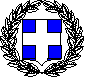 ΕΛΛΗΝΙΚΗ ΔΗΜΟΚΡΑΤΙΑΥΠΟΥΡΓΕΙΟ ΠΑΙΔΕΙΑΣ, ΘΡΗΣΚΕΥΜΑΤΩΝ ΚΑΙ ΑΘΛΗΤΙΣΜΟΥΓΕΝΙΚΗ ΓΡΑΜΜΑΤΕΙΑ ΕΠΑΓΓΕΛΜΑΤΙΚΗΣ ΕΚΠΑΙΔΕΥΣΗΣ, ΚΑΤΑΡΤΙΣΗΣ ΚΑΙ ΔΙΑ ΒΙΟΥ ΜΑΘΗΣΗΣ ΔΙΕΥΘΥΝΣΗ ΕΦΑΡΜΟΓΗΣ ΕΠΑΓΓΕΛΜΑΤΙΚΗΣ ΚΑΤΑΡΤΙΣΗΣΣΧΟΛΗ ΑΝΩΤΕΡΗΣ ΕΠΑΓΓΕΛΜΑΤΙΚΗΣ ΚΑΤΑΡΤΙΣΗΣ ΚΟΥΦΑΛΙΩΝ ΕΛΛΗΝΙΚΗ ΔΗΜΟΚΡΑΤΙΑΥΠΟΥΡΓΕΙΟ ΠΑΙΔΕΙΑΣ, ΘΡΗΣΚΕΥΜΑΤΩΝ ΚΑΙ ΑΘΛΗΤΙΣΜΟΥΓΕΝΙΚΗ ΓΡΑΜΜΑΤΕΙΑ ΕΠΑΓΓΕΛΜΑΤΙΚΗΣ ΕΚΠΑΙΔΕΥΣΗΣ, ΚΑΤΑΡΤΙΣΗΣ ΚΑΙ ΔΙΑ ΒΙΟΥ ΜΑΘΗΣΗΣ ΔΙΕΥΘΥΝΣΗ ΕΦΑΡΜΟΓΗΣ ΕΠΑΓΓΕΛΜΑΤΙΚΗΣ ΚΑΤΑΡΤΙΣΗΣΣΧΟΛΗ ΑΝΩΤΕΡΗΣ ΕΠΑΓΓΕΛΜΑΤΙΚΗΣ ΚΑΤΑΡΤΙΣΗΣ ΚΟΥΦΑΛΙΩΝ Ταχ. Δ/νση: ΤΕΡΜΑ ΤΖΙΒΑΡΟΠΟΥΛΟΥ Τ.Κ. 57100, ΚΟΥΦΑΛΙΑ Τηλέφωνο: 2391054204, 2391054232 email: grammateia@iek-koyfal.thess.sch.gr  ΑΡΙΘΜΟΣ ΠΡΩΤ 	ΗΜΕΡΟΜΗΝΙΑ 	ΟΝΟΜΑΣΤΙΚΑ ΣΤΟΙΧΕΙΑ(Όπως αναγράφονται στην ταυτότητα ή στο διαβατήριο)ΑΙΤΗΣΗ – ΔΗΛΩΣΗ ΕΠΑΝΕΓΓΡΑΦΗΣΕΠΩΝΥΜΟ 	ΟΝΟΜΑ	ΟΝΟΜΑ ΠΑΤΕΡΑ	ΟΝΟΜΑ ΜΗΤΕΡΑΣ	ΕΠΩΝΥΜΟ ΜΗΤΕΡΑΣ	ΣΤΟΙΧΕΙΑ ΕΠΙΚΟΙΝΩΝΙΑΣΠΟΛΗ ΚΑΤΟΙΚΙΑΣ	ΟΔΟΣ	ΑΡΙΘΜΟΣ	ΠΕΡΙΟΧΗ / ΤΚ	ΤΗΛΕΦΩΝΟ	ΣΤΟΙΧΕΙΑ ΤΑΥΤΟΤΗΤΑΣΑΡΙΘΜΟΣ ΤΑΥΤΟΤΗΤΑΣ	ΗΜΕΡΟΜΗΝΙΑ ΕΚΔΟΣΗΣ	ΑΡΧΗ ΕΚΔΟΣΗΣ	ΘΕΜΑ: Αίτηση επανεγγραφήςΗΜΕΡΟΜΗΝΙΑ ΥΠΟΒΟΛΗΣ …../……/……….ΠΡΟΣ ΤΗ Σ.Α.Ε.Κ. ΚΟΥΦΑΛΙΩΝΠαρακαλώ για την εγγραφή μου στο ….. εξάμηνο της ειδικότητας(Γράψτε την ειδικότητα όπως ακριβώς είναι γραμμένη στους σχετικούς πίνακες)Δηλώνω ότι δεν έχω υποβάλει αίτηση εγγραφής μου σε άλλη Σ.Α.Ε.Κ.Δηλώνω επίσης ότι έχω λάβει γνώση του νέου Κανονισμού Λειτουργίας Ινστιτούτων Επαγγελματικής Κατάρτισης που υπάγονται στη Γενική Γραμματεία Επαγγελματικής Εκπαίδευσης, Κατάρτισης, Διά Βίου Μάθησης και Νεολαίας (Γ.Γ.Ε.Ε.Κ.Δ.Β.Μ.) του Υπουργείου Παιδείας και Θρησκευμάτων με Αριθμ. Κ5/160259/15-12-2021Ο/Η Αιτ…. και Δηλ…..……………………………………………………………………..
(Ονοματεπώνυμο και υπογραφή)
ΠΑΡΕΛΑΒΕ ΤΗΝ ΑΙΤΗΣΗ(Ονοματεπώνυμο) …………………………………………………….